22. TÝDENNÍ PLÁN26.1.2015 – 30.1.2015Správný detektiv používá rozum a přemýšlí, kdy a kde se co smí a co nesmí a chová se podle toho. Dodržuje pravidla daného prostředí, situace, …!
Po čem pátráme…
Po čem pátráme…
Po čem pátráme…Kde pátráme…
pracovní učebnice=PU/ pracovní sešity=PSČESKÝ JAZYK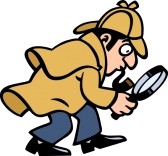 mluvnice/
gramatikaveškeré probrané učivo od září do dnes stále průběžně opakujeme, procvičujeme, upevňujeme, procvičujeme, s jedním/v jednom cvičení dá procvičit mnoho již probraných gramatických jevů, proto je nebudu již dále stále vypisovat a budu psát pouze nové, právě probírané učivopsaní i/í, y/ý po tvrdých souhláskáchpracovní listyPU do str. 47PS do str. 38  PÍSANKA do str.24PU str. 45ČESKÝ JAZYKčteníplynulé čtení s porozuměnímpříběhydětská poezie pracovní listyPU do str. 47PS do str. 38  PÍSANKA do str.24PU str. 45ČESKÝ JAZYKpsanídodržování správného tvaru a výšky všech psacích písmen pracovní listyPU do str. 47PS do str. 38  PÍSANKA do str.24PU str. 45ČESKÝ JAZYKslohpopis zvířetepracovní listyPU do str. 47PS do str. 38  PÍSANKA do str.24PU str. 45
MATEMATIKA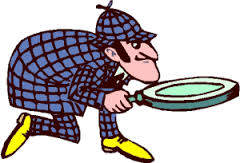 
MATEMATIKAsčítání a odčítání desítek do 100 (typy příkladů viz minulý týden)oblékáme krychli (hrací kostka)prohlubování jednotlivých matematických prostředí vysvětlení postupu výpočtu, zrychlení/automatizace výpočtůsčítání a odčítání desítek do 100 (typy příkladů viz minulý týden)oblékáme krychli (hrací kostka)prohlubování jednotlivých matematických prostředí vysvětlení postupu výpočtu, zrychlení/automatizace výpočtůpamětné počítánípracovní listyPU/PS str. 8  PU/PS do str.17PRVOUKA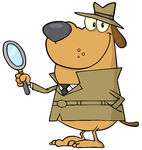 PRVOUKAlidé a čas - určit/přečíst čas na digitálních hodináchzapsat digitální čas běžnými hodinami a opačně časová následnost, souslednost – minulost, přítomnost budoucnostlidé a čas - určit/přečíst čas na digitálních hodináchzapsat digitální čas běžnými hodinami a opačně časová následnost, souslednost – minulost, přítomnost budoucnostPU str. 39PU str. 40VÝCHOVY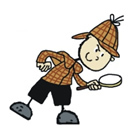 VVnastrojený věšákVÝCHOVYHVpísničky se zimní tématikouVÝCHOVYPČpráce s papírem – obkreslování, stříhání, přehýbání, lepení – pečlivost a čistota práceVÝCHOVYTVzpracování míčeDETEKTIVNÍ ÚKOL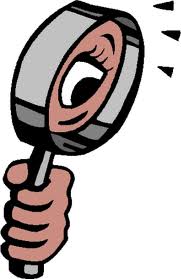 Úkol najdeš v krabičce pod jezdící tabulí vedle dveří.INFORMACEINFORMACEOd pondělí 2. února budou provedeny drobné úpravy rozvrhu. Včas děti dostanou.POLOLETNÍ VYSVĚDČENÍ  Vyučování v prvním pololetí bude ukončeno ve čtvrtek 29. ledna 2015 – rozdání pololetního vysvědčení. Žáci si přinesou tvrdé desky, aby se vysvědčení nepomačkalo.  Organizace čtvrtku 29.1.2015 – 1. vyučovací hodina – malé překvapení; 2. vyučovací hodina –hodnocení uplynulého pololetí a plány na další půlrok; 3. vyučovací hodina – rozdávání vysvědčení; 4. vyučovací hodina – tancování – návrat ve 12:40 hodin. Pokud máte objednaný slavnostní oběd k oslavě vysvědčení můžete si na své dítě počkat před 11:00 hodinou u recepce a odvést si ho před tanečky.POLOLETNÍ PRÁZDNINY  V pátek 30. ledna 2015 jsou jednodenní pololetní prázdniny. Vyučování ve druhém pololetí začne v pondělí 2. února 2015 v 7:55 hodin.V pondělí 2. února 2015 přinesou všichni žáci nepoškozené, nezmačkané vysvědčení zpět. MASOPUST  V úterý 17. února 2015 se v tělocvičně školy koná MASOPUSTNÍ ODPOLEDNE.RECITACE  Blíží se termín (třídní kolo začátek února) recitační soutěže. Žáci se učí básničku zpaměti zatím jen odříkat. Až budou dobře ovládat její text, začneme se učit recitovat/přednášet. Jarní prázdniny pro Prahu 8 jsou v termínu od 2. března do 8. března 2015.Škola v přírodě proběhne pravděpodobně poslední květnový týden (od pátku do pátku).Děkuji všem rodičům za spolupráci a pomoc dětem v jejich domácí přípravě v prvním pololetí a  dětem za stoupající zájem a snahu a chuť v získávání vědomostí, dovedností, … . Všem přeji hodně sil do druhého pololetí.